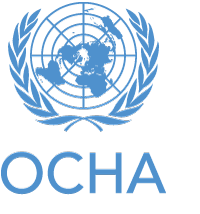 Heading 1Heading 2Heading 3Heading 4Body text. Lorem ipsum dolor sit amet, consectetur adipiscing elit. Fusce vehicula lacus sit amet elementum vestibulum. Duis a mi vel justo blandit imperdiet. Maecenas fringilla felis in nulla euismod, sed iaculis diam pellentesque. Fusce nisl mi, gravida at neque sit amet, lobortis posuere nunc. Etiam blandit urna quam, vel rhoncus orci venenatis non. Cras quis nulla pretium, auctor felis ac, feugiat ligula. Aliquam tincidunt, ipsum nec varius condimentum, nisi sem interdum nibh, ut rutrum ex nunc vitae nisi. Proin nec congue tortor. Integer mollis efficitur sapien, non tempor mauris laoreet ut. Morbi pretium nulla vel sapien scelerisque maximus. Aliquam pharetra, mauris eu rutrum sollicitudin, nibh erat bibendum lorem, dignissim auctor purus arcu a arcu. Morbi dictum ac turpis sed sagittis. Aliquam rhoncus leo nec tristique imperdiet. Suspendisse elementum gravida mi, sed convallis libero dapibus non.BulletBulletBulletColumn titleColumn titleColumn titleColumn titleColumn titleLorem ipsumLorem ipsumLorem ipsumLorem ipsumLorem ipsumLorem ipsumLorem ipsumLorem ipsumLorem ipsumLorem ipsum